Learning TargetsProportional RelationshipsLesson 1: Proportional Relationships and EquationsI can write an equation of the form  to represent a proportional relationship described by a table or a story.I can write the constant of proportionality as an entry in a table.Lesson 2: Two Equations for Each RelationshipI can find two constants of proportionality for a proportional relationship.I can write two equations representing a proportional relationship described by a table or story.Lesson 3: Using Equations to Solve ProblemsI can find missing information in a proportional relationship using the constant of proportionality.I can relate all parts of an equation like  to the situation it represents.Lesson 4: Comparing Relationships with TablesI can decide if a relationship represented by a table could be proportional and when it is definitely not proportional.Lesson 5: Comparing Relationships with EquationsI can decide if a relationship represented by an equation is proportional or not.Lesson 6: Solving Problems about Proportional RelationshipsI can ask questions about a situation to determine whether two quantities are in a proportional relationship.I can solve all kinds of problems involving proportional relationships.Lesson 7: Graphs of Proportional RelationshipsI can find the constant of proportionality from a graph.I know that the graph of a proportional relationship lies on a line through .Lesson 8: Using Graphs to Compare RelationshipsI can compare two, related proportional relationships based on their graphs.I know that the steeper graph of two proportional relationships has a larger constant of proportionality.Lesson 9: Two Graphs for Each RelationshipI can interpret a graph of a proportional relationship using the situation.I can write an equation representing a proportional relationship from a graph.Lesson 10: How Well Can You Measure?I can examine quotients and use a graph to decide whether two associated quantities are in a proportional relationship.I understand that it can be difficult to measure the quantities in a proportional relationship accurately.Lesson 11: Exploring CirclesI can describe the characteristics that make a shape a circle.I can identify the diameter, center, radius, and circumference of a circle.Lesson 12: Exploring CircumferenceI can describe the relationship between circumference and diameter of any circle.I can explain what  means.Lesson 13: Applying CircumferenceI can choose an approximation for  based on the situation or problem.If I know the radius, diameter, or circumference of a circle, I can find the other two.Lesson 14: Estimating AreasI can calculate the area of a complicated shape by breaking it into shapes whose area I know how to calculate.Lesson 15: Area of a CircleI know the formula for area of a circle.I know whether or not the relationship between the diameter and area of a circle is proportional and can explain how I know.Lesson 16: Applying Area of CirclesI can calculate the area of more complicated shapes that include fractions of circles.I can write exact answers in terms of .Lesson 17: Four RepresentationsI can make connections between the graphs, tables, and equations of a proportional relationship.I can use units to help me understand information about proportional relationships.Lesson 18: Using Water EfficientlyI can answer a question by representing a situation using proportional relationships.Lesson 19: Distinguishing Circumference and AreaI can decide whether a situation about a circle has to do with area or circumference.I can use formulas for circumference and area of a circle to solve problems.Lesson 20: Stained-Glass WindowsI can apply my understanding of area and circumference of circles to solve more complicated problems.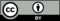 © CC BY Open Up Resources. Adaptations CC BY IM.